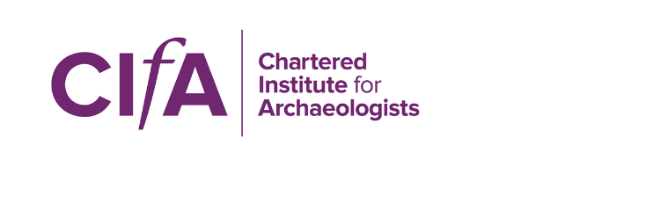 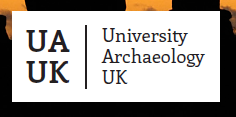 Aide Mémoire: Accreditation paperworkStageInformation requiredESSENTIALDESIRABLEApplicationApplication formMatrices (minimum of five)Short staff CVsModule/Unit descriptorsModule handbooks for modules mapped to NOSProgramme specificationsList of resources (2 pages max.)One page summary on approach to PDP and CPDRecent external examiners report (s)StageInformation requiredESSENTIALDESIRABLEAccreditation visitPlease make these available on the day:Presentation by the teaching teamMeeting with staffMeeting with studentsExamples of students workTour of facilitiesAccess to the virtual learning environmentVisit to practical e.g. training excavation